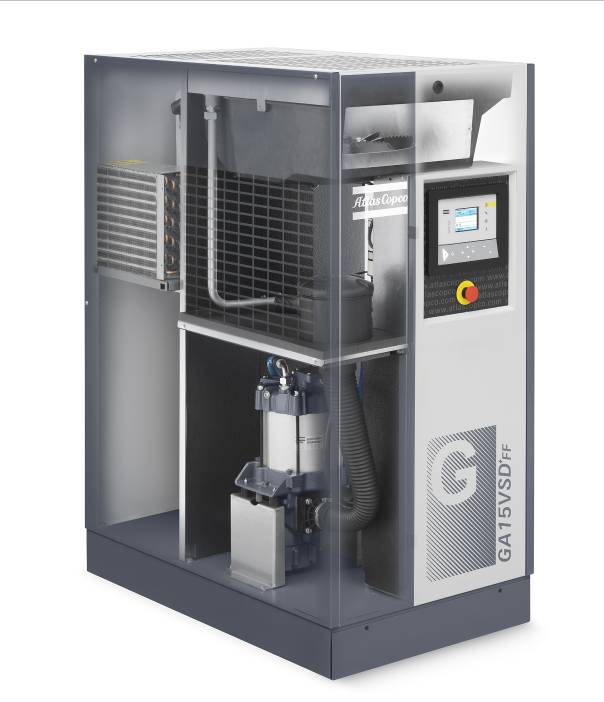 (*)Výkonnost jednotky (množství nasávaného vzduchu) měřená podle ISO 1217 ed. 4 2009, annex E poslední edici.(**) Průměrná hladina hluku měřená ve vzdálenosti 1 m podle normy ISO 2151:2004 s použitím ISO 9614/2 (sound intensity method), tolerance 3 dB(A)Referenční podmínky:Absolutní tlak na sání 1 bar (14,5 psi).Teplota nasávaného vzduchu 20°C, 68°F.Výkonnost (množství nasávaného vzduchu) je měřená za následujících provozních tlaků:5,5 bar(e), 7 bar(e), 9,5 bar(e), 12,5 bar(e)Maximální pracovní tlak:13 bar(e) (188 psig)(***) Průřezy kabelů jsou pouze doporučené hodnoty, které by měli být pro každou situaci navrženy příslušnou osobou.Technické parametryGA7 VSD+GA11 VSD+GA15 VSD+Výkonnost při 5,5 bar(*) [l/s]7,2-21,97,3-32,97,2-42,3Výkonnost při 7 bar(*) [l/s]7,0-21,77,3-32,57,1-41,8Výkonnost při 9,5 bar(*) [l/s]6,8-18,07,0-27,26,8-35,5Výkonnost při 12,5 bar(*) [l/s]7,3-14,27,6-23,57,3-27,9Výkon elektromotoru [kW]7,51115Minimální pracovní tlak [bar]5,55,55,5Maximální teplota okolí [°C]464646Minimální teplota okolí [°C]111Hladina hluku podle Pneurop pn8ntc2.2 [dB(A)](**)626364Požadované množství chladicího vzduchu [m3/s]0,80,80,8Rozměr závitu pro připojení potrubí [G]3/43/43/4Požadované jištění přívodního kabelu [A]253240Průřez přívodního kabelu, stand. podmínky [mm2] (***)4x64x104x16Rozměry a hmotnostDélka  [mm]610 ( 985 verze FF )610 ( 985 verze FF )610 ( 985 verze FF )Šířka  [mm]630630630Výška [mm]142014201420Celková hmotnost [kg]193196199Celková hmotnost [kg] – verze FF277280288Integrovaný sušič – pouze verze FFTlakový rosný bod [°C]333ChladivoR134aR134aR134a